ОБЩИЕПОЛОЖЕНИЯ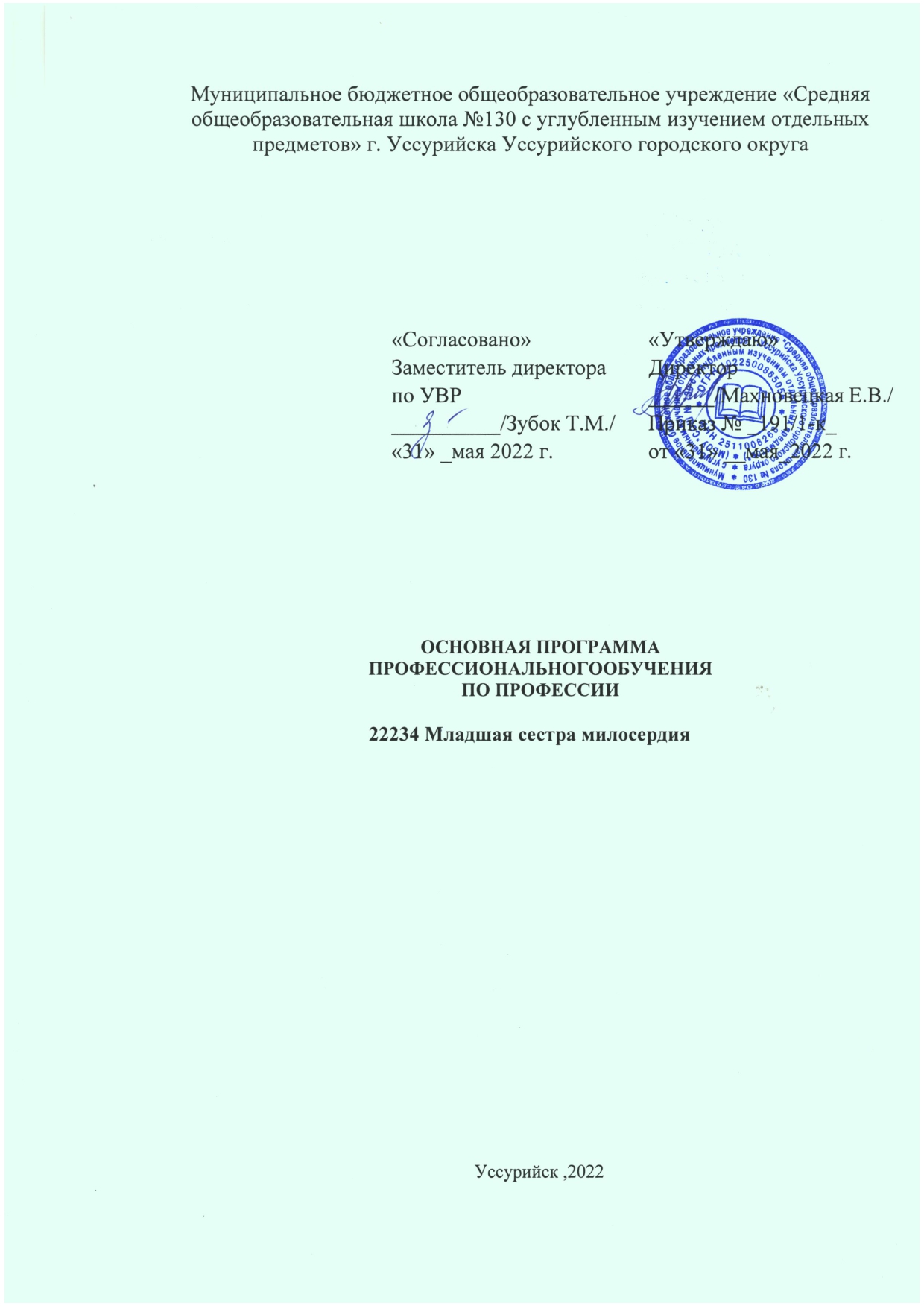 Программа разработана на основе квалификационных требований, указанных вЕдином квалификационном справочнике должностей руководителей, специалистов и служащих, в разделе «Квалификационные характеристики должностей работников в сфере здравоохранения», по профессии 22234 «Младшая сестра милосердия». (Утверждены приказом Минздравсоцразвития РФ от 23.07.2010 № 541н, зарегистрирован в Минюсте РФ 25.08.2010 №18247)06.04.2017).Нормативно-правовуюбазуразработкиПрограммытакжесоставляют:ЗаконРоссийскойФедерацииот29.12.2012№273-ФЗ«Обобразованиив Российской Федерации»;Профессиональный стандарт Младший медицинский персонал (Приказ Министерства труда и социальной защиты РФ от 12.01.2016 № 2н)Программа профессионального обучения по теме «Младшая сестра милосердия)»(далее – Программа), специальность «младшая сестра милосердия», представляет собой совокупность требований, обязательных при ее реализации.Направленность Программы практико-ориентированная и заключается в удовлетворении потребностей профессионального развития ученика, обеспечении соответствия его квалификации меняющимся условиямпрофессиональной деятельностии социальной среды.ЗадачиПрограммы.Обучающийся в результате освоения программы должен обладать знаниями, необходимыми для решения вопросов, связанных с исполнение трудовых функцийв том числе для работы с конкретным оборудованием,технологиями, аппаратно-программными и иными профессиональными средствами,получение указанными лицами квалификационных разрядов, классов, категорий безизменения уровня образования по профессии Младшая сестра милосердия..1.5.Цельреализациипрограммы.Цель: приобретение обучающимися знаний, умений, навыков и формирование компетенции,необходимыхдлявыполнениятрудовыхфункцийпопрофессии22234 «младшая сестра милосердия»: обеспечение охраны труда, мер пожарной безопасности, порядок действия при чрезвычайных ситуациях, виды медицинских отходов и порядок обращения с ними, требования инфекционной безопасности, правила проведения санитарных обработок, измерения антропометрических показателей, оказание первой медицинской доврачебной помощи1.5.1. Рабочая программа ПО «Младшая сестра милосердия» является частью учебно-методической документации обеспечения программы профессиональной подготовки по профессии «24042. Медицинский регистратор».Целью основной программа профессионального обучения по профессии «Младшая сестра милосердия» является изучение вопросов правового регулирования, психологических аспектовпрофессиональнойдеятельности,основмедицинскихзнаний,основорганизации профессиональной деятельности младших сестер милосердия.Содержит требования к результатам освоения учебной дисциплиныХарактеристикановоговидапрофессиональнойдеятельности.Область профессиональной деятельности специалиста, прошедшего обучение по программе профессиональногообучения для выполнения нового вида профессиональной деятельности по специальности «младшая сестра милосердия»,имеющая основной задачей- осуществлять функции по уходу за больными, взаимодействуя с участниками лечебного процесса.Требованиякуровнюподготовкипоступающегонаобучение,необходимомудля освоения программыОсновное общее образование.ХарактеристикапрограммыУчебный план определяет перечень, трудоемкость, последовательность и распределение разделов, устанавливает формы организации учебного процесса и их соотношение (уроки, практические занятия, стажировка), формы контроля знаний и умений обучающихся.В Программу включены планируемые результаты обучения, в которых отражаются требования профессиональных стандартов или квалификационных характеристик по соответствующим должностям, профессиям и специальностям.Программа содержит требования к итоговой аттестации обучающихся, которая осуществляется в форме экзамена и выявляет теоретическую и практическую подготовкув соответствии с целями и содержанием программы.Организационно-педагогические условия реализации Программы включают: а)тематикуучебныхзанятийиихсодержаниедлясовершенствованиякомпетенций; б) учебно-методическое и информационное обеспечение;в)материально-техническоеобеспечение; г) кадровое обеспечение.Образовательнаядеятельностьпопрограммеосуществляетсянагосударственном языке Российской Федерации.Длялицсограниченнымивозможностямиздоровьяобеспечиваетсявозможность освоения программы по индивидуальному плану, по личному заявлению.ПланируемыерезультатыобученияВрезультатеосвоенияпрограммыслушатель	долженвыполнятьобобщенную трудовую функцию- «осуществлять функции по уходу за больными, взаимодействуя с участниками лечебного процесса», а такжезнать:Правила общения с пациентами (их родственниками/законными представителями)Здоровьесберегающие технологии при перемещении пациента с недостаточностью самостоятельного уходаПорядок проведения санитарной обработки пациента и гигиенического ухода за пациентом с недостаточностью самостоятельного уходаМетоды пособия при физиологических отправлениях пациенту с недостаточностью самостоятельного уходаПравила информирования об изменениях в состоянии пациентаАлгоритм измерения антропометрических показателейПоказатели функционального состояния, признаки ухудшения состояния пациентаПорядок оказания первой помощи при угрожающих жизни состоянияхСанитарно-эпидемиологические требования соблюдения правил личной гигиены пациентаПравила кормления пациента с недостаточностью самостоятельного уходаСанитарно-эпидемиологические требования к организации питания  пациентовАлгоритм смены нательного и постельного белья пациенту с недостаточностью самостоятельного уходаПравила использования и хранения предметов ухода за пациентомУсловия безопасной транспортировки и перемещения пациента с использованием принципов эргономикиУсловия конфиденциальности при работе с биологическим материалом и медицинской документациейПравила безопасной транспортировки биологического материала в лабораторию медицинской организации, работы с медицинскими отходамиСтруктура медицинской организацииСроки доставки деловой и медицинской документацииТрудовое законодательство Российской Федерации, регулирующее трудовой процесс младшей медицинской сестры; нормы этики в профессиональной деятельностиПравила внутреннего трудового распорядка, лечебно-охранительного, санитарно-гигиенического и противоэпидемического режимаСпособы и средства оказания первой помощи при угрожающих жизни состоянияхТребования охраны труда, меры пожарной безопасности, порядок действий при чрезвычайных ситуацияхУметь:Получать информацию от пациентов (их родственников/законных представителей)Использовать специальные средства для размещения и перемещения пациента в постели с применением принципов эргономикиРазмещать и перемещать пациента в постели с использованием принципов Эргономики Создавать комфортные условия пребывания пациента в медицинской  организацииИзмерять температуру тела, частоту пульса, артериальное давление, частоту дыхательных движенийОпределять основные показатели функционального состояния пациентаИзмерять антропометрические показатели (рост, масса тела)Информировать медицинский персонал об изменениях в состоянии пациентаОказывать помощь пациенту во время его осмотра врачомОказывать первую помощь при угрожающих жизни состоянияхИспользовать средства и предметы ухода при санитарной обработке и гигиеническом уходе за пациентомОказывать пособие пациенту с недостаточностью самостоятельного ухода при физиологических отправленияхКормить пациента с недостаточностью самостоятельного уходаВыявлять продукты с истекшим сроком годности, признаками порчи и загрязнениямиПолучать комплекты чистого нательного белья, одежды и обувиПроизводить смену нательного и постельного бельяОсуществлять транспортировку и сопровождение пациентаДоставлять биологический материал в лаборатории медицинской организацииСвоевременно доставлять медицинскую документацию к месту назначенияПравильно применять средства индивидуальной защитыДругиехарактеристики:Условия труда медицинского регистратора, профессиональные риски, вредные и опасные производственные факторыТребованияохранытрудаипротивопожарнойбезопасностиТребованиякитоговойаттестацииобучающихсяИтоговаяаттестацияобучающихсявыявляетстепеньвладенияпрофессиональными компетенциями и предполагает оценку практических навыков и теоретических знаний.Цель итоговой аттестации - выявление теоретической и практической подготовки обучающегося в соответствии с квалификационными требованиями, указанных в Едином квалификационном справочнике должностей руководителей, специалистов и служащих, в разделе «Квалификационные характеристики должностей работников в сфере здравоохранения», по профессии «младшая сестра милосердия». (Утверждены приказом Минздравсоцразвития РФ от 23.07.2010 № 541н, зарегистрирован в Минюсте РФ 25.08.2010 №18247)06.04.2017).Обучающийся допускается к итоговой аттестации после успешного освоения программ дисциплин в объеме,предусмотренном учебным планом.Трудоемкость обученияТрудоемкость обучения по данной программе – 300 учебных часов. Одна зачётная единица соответствует 36 академическим часам продолжительностью 45 минут. Максимальный объём учебной нагрузки обучающегося, включающий все виды аудиторной и внеаудиторной (самостоятельной) учебной работы.Программареализуется вочнойформеобучения:1этап–теоретическоеобучениевобъеме2аудиторныхчасавдень; 2 этап – стажировка на рабочем месте3этап -итоговаяаттестациявобъеме6 часов.Для лиц с ограниченными возможностями здоровья программа реализуется в том же объеме с возможностью обучения по индивидуальному учебномуплану.ФормаобученияФормаобучения–очная.По окончанию о обучающийся получает свидетельство об обучении.РежимзанятийУчебнаянагрузка устанавливается в размере 18учебныхчасов в неделю, включаявсе виды аудиторной и внеаудиторной (самостоятельной) учебной работы обучающегося.1.14	. Производственная практика.  Производственная практика и практические занятия проходят на базе: КГБУЗ «ЦГБ г. Уссурийска» (согласно договора о сетевом взаимодействии от 10.01.2022), КГГБУЗ «ССМП г. Уссурийска» (согласно договора о сетевом взаимодействии от 01.04.2021г.)СОДЕРЖАНИЕПРОГРАММЫУчебныйплан основнойпрограммы   профессионального обучения по профессии Младшая сестра милосердияКатегория обучающихся: лица, имеющие основное общее образованиеДлительностьобучения:300академическихчаса.Режимзанятий:18 академических часов в неделюФормаобучения:очно-заочнаяОбъемдисциплинивидыучебной работыУчебно-календарныйплан.1–8неделя–занятияпо учебно-тематическомуплану(всоответствиис расписанием)Итоговаяаттестация.Учебно-тематическийпланирасписаниепрограммысоответствуютучебно-календарному плануКалендарныйучебныйграфик.УСЛОВИЯРЕАЛИЗАЦИИПРОГРАММЫ(ОРГАНИЗАЦИОННО-ПЕДАГОГИЧЕСКИЕ)Материально-техническиеусловияреализациипрограммыРекомендуемаялитература Нормативно-правовые акты:«Всеобщая декларация прав человека» (принята Генеральной Ассамблеей ООН10.12.1948) URL: http://www.consultant.ru/document/cons_doc_LAW_120805/ Дата обращения:09.11.2017.2. «Конституция Российской Федерации» (принята всенародным голосованием 12.12.1993)(с учетом поправок, внесенных Законами РФ о поправках к Конституции РФ от 30.12.2008 №6-ФКЗ, от 30.12.2008 №7-ФКЗ, от 05.02.2014 № 2-ФКЗ, от 21.07.2014 №11-ФКЗ). URL: http://www.consultant.ru/document/cons_doc_LAW_28399/ Дата обращения:09.11.2017.3. Закон РФ «Об образовании в Российской Федерации» от 29 декабря 2012 г. года № 273 –ФЗ.4. Закон «Об основах охраны здоровья граждан РФ» №323 ФЗ от 21 ноября 2011г5. Приказы Министерства здравоохранения РФ Обязательная литература:Учебно-методическое пособие профессиональной подготовки по профессии «Младшая медицинская сестра по уходу за больными» «МЦПО», [сост. Устиленцева Т.А.]. – М., 2019. – 51 с.Дополнительная литература:1. Полянцева О.И. «Психология», С.С. «Феникс» Дон – 2008.2. Штомпель О.М. «Человек и общество». Культурология, Феникс, Р/Дон-2006.3. Творогова Н.Д. «Психология развития профессионала» МЗ РФ., М-2010.524. Шпирма А.И. «УМП по основам с/дела» - М – 2009.5. Столяренко Л.Д. «Основы психологии» Феникс- Р/Дон – 2007.6. Шкатулла В.И. «Настольная книга менеджера по кадрам» - М-2008г.7. Кураков Л.Л. «Управление социальной сферой» Пресс-Сервис, М-2007.8. Егорова А.С. «Этикет деловых отношений» ОЛМА, М-2010г.9. Кондрашенко В.Т. «Общая психотерапия» Минск- 2007г.10. Д. Карнеги «Как завоёвывать друзей и оказывать влияние на людей» -М-2008.11. Ж.»Главная м/сестра» 2011г «Этический Кодекс м/с России».12. Ю.Ф. Панасенко Основы латинского языка с медицинской терминологией/ Панасенко Ю.Ф.-Москва: «ГЭОТАР-Медиа», 2011г., - 352с.13. Ю.И. Городкова Латинский язык/Городкова Ю.И.- Ростов на Дону: «Феникс», 2011г., 238с.14. Государственная Фармакопея Российской Федерации, XII.- М; 20010. – Ч I.;2010г., - Ч. II.,696с.15.М.Д. Машковский Лекарственные средства/ Машковский М.Д. – М; 2010г., 1026с.16. А.З. Цисык Латинский язык с основой медицинской терминологии/ ЦисыкА.З. – Минск, 2011г., 345с.17. Борисов Е.Ф. Основы экономических знаний. Курс лекций для преподавателей и студентов ССУЗов. М., 201218. Куликов Л. М. Основы экономических знаний. М., 201019. Современный экономический словарь. М., 201020. Океанова З. И. Основы экономических знаний. М., 200921. Гагаринов А.В. Правовые основы здравоохранения. М.: -Издательский центр «Академия», 2011.22. Козлова Т.В. Правовое обеспечение профессиональной деятельности.-М.: АНМИ,2010.23. Сергеев Ю.Д., Мохов А.А. Основы медицинского права России: Учеб.пособие. М.:- ООО «Медицинское информационное агентство»,2011.24. Швырев А.А. Анатомия и физиология человека с основами общей патологии [Текст]: учеб. пособ. для студентов медицинских колледжей и лицеев. –5-е изд. –Ростов н/Д: Феникс, 2012.25. Н.В.Смольянников и др. Анатомия и физиология человека [Текст]:учеб. для студентов медицинских колледжей и колледжей .-М.: ГЭОТАР, 2012.26. Федюкович, Н.И. Анатомия и физиология человека [Текст]: учеб. пособие. /Н.И. Федюкович.–Ростов н/Д: Феникс, 2011.27. Пауков В.С., Литвицкий П.В. Патология. – М., 2011.28. Черкес Л.Б., Богоявленская Л.Б., Бельская Н.А.Микробиология - М. ООО Издательский дом Альянс, 2009.29. Воробьёв А.А.Медицинская микробиология, вирусология и иммунология. –М.:Издательство МИА, 2008.30. Трушкина Л.Ю., Трушкин А.Г., Демьянова Л.М., Гигиена и экология человека. - М.: Проспект, 2006.31. Крымская И.Г., Рубан Э.Д. Гигиена и основа экологии человека. Учебное пособие. – Ростов на/Д.:Феникс, 2007.32. В.Р.Вебер «Основы сестринского дел» Ростов-на-Дону, «Феникс»2007 г.33. Л.И. Кулешова «Основы сестринского дела: теория и практика» Ростов-на-Дону, «Феникс» 2008 г.34. Учебно-методическое пособие по основам сестринского дела под редакцией к.м.н. А.И.Шпирина. Москва. 2003 г.35. Шкатова Е.Ю. «Инфекционная безопасность в ЛПУ». Ростов-на-Дону «Феникс» 2008 г.36. С.А.Мухина и И.И.Тарновская «Практическое руководство к предмету основы сестринского дела». Москва 2008 г.37. С.А.Мухина и И.И.Тарновская«Теоретические основы сестринского дела». Москва 2008г.38. В.Д.Вагнер «Санитарно-противоэпидемический режим». Москва «Медицинская книга» 2003 год.39. Журналы Главная медицинская сестра №№1-12 за 2010 год, 1-6 за 2011 год.40. Безопасное обращение с пациентами на дому. Перевод с английского О.В. Камаевой, И.Г. Ляпуновой. «Политехника». С-Петербург 2009год.41. Руководство по перемещению пациентов. Е.Н. Корлетт. «Политехника». С-Петербург 2009 год5342. С.А. Агкацева . АНМИ. Москва. 2009 год. Инфекционный контроль и инфекционная безопасность в ЛПУ.43. Справочник старшей медицинской сестры. Составитель В.Евплов. Издание 5. Ростов-наДону. Феникс 2008 год.44.Дезинфекция и стерилизация в лечебном учреждении. Сборник документов, комментарий, рекомендаций. В.И. Евплов. Ростов-на-Дону. Феникс 2008 год.45. Справочник «Оборудование для дезинфекции и стерилизации». Я.Ю. Капацинский. Москва. 2008 год.46. Препараты для дезинфекции и стерилизации. Справочник. Я.Ю. Капацинский. Москва. 2009 год.47.Т.П. Обуховец «Основы сестринского дела». 14 издание. Ростов-на-Дону «Феникс» 2009 г.48. ОСТ 42-21-2-85 «Стерилизация и дезинфекция изделий медицинского назначения. Методы, средства, режимы».49. Приказ МЗ СССР № 288 от 23.03.1976г. «Об утверждении инструкции о санитарнопротивоэпидемическом режиме больниц».50. Приказ МЗ СССР № 720 от 31.07.1978г. «Об улучшении медицинской помощи больным с гнойными хирургическими заболеваниями».51. Приказ МЗ СССР № 408 от 12.07. 1989г. «О мерах по снижению заболеваемости вирусными гепатитами в стране».52. Приказ МЗ РФ № 330 от 12.11.97г. «О мерах по улучшению учета, хранения, выписывания и использования наркотических лекарственных средств».53. Приказ МЗ РФ № 342 от 26.11.98г. «Об усилении мероприятий по профилактике эпидемического сыпного тифа и борьбе с педикулезом».54. Закон «Основы законодательства РФ об охране здоровья граждан» ФЗ № 5487-1 от 22 июля 1993 г. СПС «Гарант».55. Федеральный закон от 8 января 1998 г № 3 — ФЗ «О наркотических средствах и  психотропных веществах». СПС «Гарант».4056. СанПиН 2.1.3.2630-10 «Санитарно-эпидемиологические требования к организациям, осуществляющим медицинскую деятельность» от 18 мая 2010 г.57.СанПиН 2.1.7.2790-10 «Санитарно-эпидемиологические требования к обращению с медицинскими отходами» от 9 декабря 2010 г.4.ОЦЕНКАКАЧЕСТВАОСВОЕНИЯПРОГРАММЫОценкакачестваосвоенияпрограммывключаеттекущуюиитоговуюаттестацию обучающихся.Текущаяаттестация.Текущий контрольхода усвоения учебного материалапроводится в форме устного опроса или тестирования. Промежуточный контроль проводится в форме тестирования.Оценка практических навыков осуществляется по итогам практических занятий по каждой теме (соблюдение административного регламента, формирование базы данных о пациентах, ведение медицинской документации и записей, технических баз данных. Обеспечение хранения медицинской документациив соответствии с принятой системой хранения; организации рабочего пространства и эффективном распределении рабочего времени; установлении профессиональных контактов, в том числе с пациентами с нарушением речи, зрения, слуха, поведения).«Зачтено» - освоение основной части практических навыков, умений и манипуляций, предусмотренных учебной программой, способность использовать их в стандартных ситуациях, при этом допускается наличие единичных ошибок.«Не зачтено» - не владение или отсутствие четких представлений о выполнении практических навыков, умений и манипуляций, предусмотренных основной образовательной программой;Обучающийся допускается к итоговой аттестации после успешного освоения программ дисциплин в объеме, предусмотренном учебным планом. Итоговая аттестация проводится в трех формах: в форме тестового контроля, устного собеседования и решения практической задачи.По окончании программы профессионального обучения  на цикле теоретического обучения обучающиеся сдают итоговый тестовый контроль в письменном виде.По окончании программы  профессионального обучения на цикле практического обучения обучающиеся проходят итоговую аттестацию, состоящую из 2 этапов: теоретической части, включающей в себя 3 теоретических вопроса и практической - решение ситуационных задач и практические навыки.Контрольные измерительные материалы1 Итоговый тест1. Начало развития сестринского дела в России связано с открытием в Петербурге и Москве:1) «вдовьих домов»   2) воспитательных домов3) госпиталей4) курсов сиделок 2. Автор первого руководства по уходу за больными на русском языке:1) В.Поль2) X.Опель3) А.Дюнан4) В.Грубер3. Институт сердобольных вдов явился прототипом общин:1) сестер милосердия   2) акушерок3) Красного Креста4)сиделок4. Первая община сестер милосердия в России:1) Георгиевская2) Крестовоздвиженская   (+)3) Покровская4) Свято-Троицкая 5. Год рождения профессии медицинской сестры в России:1)18032)18543) 18634)1879  6. Термин «биоэтика» ввел:1) Поттер2) Вич3) Петров  4) Бентам7. Наука, изучающая профессиональные отношения людей:1) Этика2) Деонтология   3) Биоэтика4) Философия8. Основные положения профессиональной медицинской этики в древности заложил:1) Гиппократ   2) Авиценна 3) Перикл4) Асклепий9. Термин «деонтология» впервые предложил философ:1) Поттер  2) Вич3) Сократ4) Бентам10. Термин «деонтология» в России ввел:1) Поттер2) Пирогов3) Петров   4) Бентам11. Одна из проблем биоэтики:1) эвтаназия2) гуманизм3) милосердие   4) эмпатия12. Один из основных принципов биоэтики:1) врачебная тайна2) уважение к профессии   3) честность4) гуманность13. Эмоционально лабильная сестра по классификации Харди:1) «артистка»2) «нервная»   3) «рутинер»4) «гренадер»14. По Харди, тщательно, аккуратно выполняет все свои обязанности, не сопереживая пациенту, сестра:1) «артистического типа»2) «нервная»3) «рутинер»   4) «гренадер»15. Способность чувствовать эмоциональное состояние другого человека:1) сочувствие   2) внимание3) понимание4) эмпатия16. Принцип уважения моральной автономии личности - один из принципов:1)этики2) деонтологии3) биоэтики   4) философии17. Главный этический принцип:1) не навреди2) честность3)порядочность4) милосердие  18. Забота о больных - жизненное призвание сестры типа:1) играющей заученной роль2) материнского   3) рутинёра4) специалиста19. Пациент, требующий постоянного внимания со стороны окружающих:1) тревожный  2) депрессивный3) демонстративный4) подозрительный20. Эгогения - влияние:1) пациента на самого себя  2) пациентов друг на друга3) пациента на своих родственников4) медсестры на пациентов21. Нанесение ущерба здоровью пациента врачом каким-либо действием:1)эгогения2) ятрогения3)эгрогогения4)соррогения 22. Неразглашение сведений о пациенте:1) эмпатия2) медицинская тайна   3)соррогения4)эгрогогения 23. Влияние пациентов друг на друга:1) эгогения2)ятрогения3)эгрогогения4) соррогения24. Перцептивное общение - это процесс1) обучения пациента2) восприятия другого человека3) обмена информацией4) взаимодействия партнеров   25. Тактильное средство общения:1) выражение лица2) движение руки   3) прощупывание печени4) поворот головы26. Визуальное средство общения:1)плач2) рукопожатие3) мимика  4)запах 27. Акустическое средство общения:1)запах2) кашель   3) поза4) прикосновение28. Интонация - средство общения:1)визуальное2)акустическое   3)тактильное4) ольфакторное29. Пальпация живота - средство общения1) визуальное2)тактильное   3) ольфакторное4)акустическое30. Проксемика - средство общения:1) ольфакторное2)акустическое3)визуальное4)тактильное31. Кинезика - средство общения:1) акустическое   2)визуальное3) ольфакторное4)тактильное32. Ольфакторное общение:1) искусственные запахи2) прощупывание пульса3) рукопожатие4) изменение положения   33. Интонация - средство общения:1) акустическое   2) визуальное 3) ольфакторное4) тактильное34. Деловое общение - это:1) вид2)средство   3) компонент4)уровень35. Добродетель медицинской сестры:1) человеческое достоинство2) непричинение вреда3) профессионализм4) милосердие   36. Обязанности медицинской сестры:1) здоровая окружающая среда2) уважение прав пациента3) милосердие и терпение   4) независимость и достоинство37. Этический компонент сестринского дела:1)экология2)валеология3) ценности   4) деонтология38. Этические ценности медсестры:1) здоровье и здоровая окружающая среда2) милосердие и сострадание   3) преданность и правдивость4)знание и умение39. Пациент в сестринском деле - человек, нуждающийся1)реабилитации2)лечении3) уходе   4) профилактике40. Метод организации и практического осуществления медсестрой своей обязанности по обслуживанию пациента:1) диагностика болезней2) лечебный процесс3) сестринский процесс   4) профилактика заболеваний41. Субъективный метод сестринского обследования:1) расспрос пациента   2) определение оттёков3) измерение АД4) осмотр пациента42. Сестринский процесс - метод организации оказания помощи:1) неотложной  2)медицинской3)сестринской   4) клинической43. Беседа с пациентом - метод обследования:1) объективный2) субъективный   3) дополнительный4) клинический44. Измерение роста и массы тела - метод обследования:1) субъективный2) объективный   3) дополнительный4)клинический45. Исследование ЧДД, пульса, АД - метод обследование пациента:1) дополнительный2) объективный   3)клинический4) субъективный46. Физиологические отправления оценивают состояние пациента: 1) эмоциональное2) психологическое3)социальное4) физическое   47. Антропометрическое исследования включает определение:1) массу тела   2) температуру3)пульс4) АД48. Подвижность - состояние пациента:1)психическое2) физическое  3)социальное4) духовное49. Повышение АД - это:1) гипотензия2) гипертензия  3) тахикардия4) брадикардия50. Тахипноэ - это:1) урежение пульса2) урежение дыхания3) учащение пульса4) учащение дыхания   51. Учащение пульса:1)тахипноэ2)брадипноэ3)тахикардия   4)брадикардия52. Данные лабораторных исследований - источник информации:1) первичных2) субъективный3) дополнительный4)основной  53. Искусственный путь передачи ВБИ:1) воздушно-капельный2) контактно-бытовой3) артифициальный   (+)4) воздушно-пылевой 54. Растворы для обработки слизистой глаз медперсонала при попадании крови инфицированного пациента:1) проточная вода, перекись водорода2) проточная вода, этиловый спирт  3) проточная вода, пливасепт4) проточная вода, альбуцид55. Растворы для обработки слизистой носа медсестры при аварийной ситуации:1) перекись водорода2) сульфацил-натрий  3) камфорный спирт4) этиловый спирт56. Раствор для обработки полости рта при попадании крови ВИЧ-инфицированного пациента:1) 70-% этиловый спирт   2) 45% этиловый спирт3) 20% сульфацил-натрий4) 3% перекись водорода57. Дезинфекция - комплекс мероприятий, направленных на уничтожение:1) микроорганизмов   2) грызунов3) насекомых4)членистоногих58. Комплекс мер, направленных на уничтожение грызунов:1) дезинфекция2)дезинсекция3) дератизация   4)стерилизация59. Механический метод дезинфекции:1) проветривание  2) кварцевание3) обжигание4)кипячение60. Кварцевание - метод:1)стерилизации2) дезинфекции  3) дезинсекции4) дератизации61. Химический метод дезинсекции медицинского инструментария -применение:1)пара   2) воздуха3) УФ-лучей4) растворов62. Обработку кожи при попадании на нее дезинфектанта проводят:1) этиловым спиртом   2) проточной водой3) раствором фурацилина4) раствором анолита63. Физический метод дезинфекции - использование :1) протирание влажной ветошью2) сквозного проветривания3) дезинфектанта4) УФ-лучей   64. Уничтожение патогенных микроорганизмов - цель:1) дезинфекции   2)дезинсекции3) дератизации4)стерилизации 65. Механический метод дезинфекции:1)кипячение2) обжигание3) протирание   4) пастеризация66. Физический метод дезинфекции:1)уборка2) проветривание3)стирка4) кипячение  67. После выздоровления или смерти пациента проводят дезинфекцию:1) текущую2) профилактическую3) предварительную4) заключительную  68. Кварцевание - метод дезинфекции:1) механической2) физической   3) химической4) биологической69. Для предупреждения распространения инфекции проводят дезинфекцию:1) очаговую2) текущую3) заключительную4) профилактическую  70. Генеральную уборку палат проводят:1) 1 раз в три дня2) 1 раз в 7 дней3) 1 раз в 10 дней4) 1 раз в месяц  71. Биомеханика тела сестры в положении стоя:1) подбородок в горизонтальной плоскости2) туловище слегка наклонено вперед3) спина прямая, колени расслаблены4) ступни на ширине плеч  72. Биомеханика тела сестры в положении стоя:1) спина прямая, мышцы живота напряжены2) плечи в одной плоскости с бедрами3) колени выше бедер4) ступни на ширине плеч  73. Биомеханика для медсестры в положении сидя на стуле:1) спинка стула перпендикулярна к сидению2) спинка стула соответствует нижним углам лопаток3) 2/3 длины бедер расположены на сиденье  4) стопы касаются пола74. Биомеханика тела сестры при поднятии тяжести:1) груз прижать к себе2) туловище наклонить слегка вперед3) спина прямая, сгибать только колени4) ноги шире плеч, одна выдвинута вперед   75. Элементы лечебно-охранительного режима госпитального отделения:1) выполнение врачебных назначений2) психологический комфорт пациента3) распорядок дня лечебного отделения   4) целесообразная физическая активность 76. Правильная биомеханика тела сестры позволяет:1) удерживать равновесие2) предотвращать травмы позвоночника   3) предупреждать пролежни4) исключать дискомфорт77. При перемещении пациента в постели сестре следует:1) придать постели горизонтальное положение2) убрать подушку и одеяло  3) наклониться вперед4) слегка присесть78. Способность пациента помогать сестре во время перемещения зависит от:1)врачебного назначения2) удержания равновесия   3) состояния зрения и слуха4) желания и понимания 79. Подручные средства для придания пациенту нужного положения в постели:1) подушки  2) комплект белья3) опора для стоп4) валики 80. Частота пульса у взрослого в норме (ударов в мин.):1) 100-1202) 90-1003) 60-80  4) 40-6081. Наиболее взаимосвязаны свойства пульса:1)напряжение и наполнение  2) напряжение и ритм3) частота и ритм4) скорость и частота82. По наполнению пульс различают:1) ритмичный, аритмичный2) скорый, медленный3) полный, пустой  4) твердый, мягкий83. В первом периоде лихорадки возможно применение:1) влажного обертывания2)грелки  3) холодного компресса4) пузыря со льдом84. В третьем периоде лихорадки (кризис) необходимо применение:1) влажного обертывания2) прохладного витаминизированного питья  3) обильного питья крепкого сладкого чая или кофе4) пузыря со льдом85. Частота дыхания в одну минуту у взрослого человека в норме:1) 10-122) 16-20 3) 22-284) 30-3585. Субфебрильная температура тела - это:1) 39-39,5°С2) 38-38,5°С3) 38,1-38,2°С4) 37,1-38°С 86. Какой из симптомов проявляется при лихорадке второго периода:1)слабость2) обильное потоотделение3) чувство жара  4)сонливость87. В третьем периоде лихорадки (кризис) возможно применение:1) пузыря со льдом2) прохладного витаминизированного питья3) обильного питья крепкого сладкого чая или кофе  4) влажного обертывания88. При каких заболеваниях наступает гектическая лихорадка:1) гнойные заболевания2) крупозная пневмония3)бруцеллез4)сепсис  89. При недержании мочи у женщин в ночные часы желательно использовать:1) памперсы  2) резиновое судно3) металлическое судно4) съемный мочеприемник90. Для исследования мочи по методу Нечипоренко мочу собирают:1) за сутки2) за десять часов3) за три часа  4) утром из середины струи 91. Катетеризация мочевого пузыря женщины проводится катетером:1) любым  2) только мягким3) полужестким4) жестким 92. Пробой Зимницкого определяется в моче:1) количество сахара, ацетона2) количество форменных элементов, бактерий3) наличие уробилина, желчных пигментов4) плотность и диурез 93. Подготовка больного к ректороманоскопии:1)промедикация2) измерение температуры в прямой кишке3) введение контрастного вещества4) очистительная клизма утром и вечером 94. За три дня до проведения ультразвукового исследования органов брюшной полости из рациона питания пациента необходимо исключить:1) гречневую кашу, помидоры, гранаты2) молоко, овощи, фрукты, черный хлеб 3) яйца, белый хлеб, сладости4) мясо, рыбу, консервы95. Для получения порции «В» при дуоденальном зондировании через зонд вводится 30-50 мл:1) 0,1 % гистамина2) мясного бульона3) капустного отвара4) 33% раствора магния сульфата  96.Для промывания желудка взрослому следует приготовить чистую воду в количестве (в литрах):1) 10  2)33) 14) 0,5 97. Элемент сестринского ухода при рвоте:1) промывание желудка2) обильное щелочное питье3) применение пузыря со льдом на эпигастральную область4) обработка полости рта  98. Расстояние, на которое необходимо ввести зонд пациенту для промывания желудка, определяется по формуле (в см):1) рост — 100  2) рост — 803) рост — 504) рост — 1/2 роста99. Пролежни - это повреждение тканей:1) некротическое2) поверхностное3)струпьевидное4)глубокое  100. Факторы, способствующие образованию пролежней:1) психическая гармония2) парализация пациента  3) высокобелковое питание4) недержание мочи и кала101. Факторы, приводящие к образованию пролежней:1) срезающая сила2) центробежная сила3) сила трения  4) прямое давление102. Возможная локализация пролежней на задней поверхности туловища - область:1) затылка2)лопаток3)голени4) крестца  103. Возможная локализация пролежней на передней поверхности туловища - область:1) лобно-височная2) тазовых костей3) коленных суставов 4) локтевых суставов104. Для профилактики пролежней используют специальные приспособления:1) валики  2) матрацы3) клеенки4) подушки105. Профилактику пролежней проводят растворами:1) 4% хлоргексидина биглюконата2) 6% перекиси водорода3) 10% камфорного спирта  4) 40% этилового спирта106. Профилактике пролежней способствуют:1) правильное питание2) смена положения тела  3) неподвижность пациента4) питьевой режим107. Опрелостям способствуют:1)тепло2) сухость3)тучность4) потливость  108. Цель сестринской помощи пациенту в уходе за телом -обеспечение:1) чистоты и безопасности2) комфорта и защищенности3) независимости и адаптации к своему состоянию4) личной гигиены и ухода 109. Раздел внутренних болезней, изучающий этиологию, патогенез и клиническое течение болезней почек:1)кардиология2) нефрология 3)неврология4) эндокринология110. Урология - раздел клинической медицины, изучающий заболевания:1) мочевой системы 2) почек3) мочеполовой системы4) половой системы111. Процесс образования и выделения мочи:1) водный баланс2) дисбаланс3)энурез4)диурез 112. Расстройство процесса мочеиспускания:1)дизурия  2)олигурия3)полиурия4)дисбаланс 113. Уменьшение суточного диуреза:1)никтурия2)полиурия3)олигурия 4)анурия114. Увеличение суточного диуреза:1)поллакиурия2)полиурия  3)никтурия4)анурия115. Показание к катетеризации с целью опорожнения мочевого пузыря1) острая ишурия  2) недержание мочи3) травма мочевого пузыря4) инфекция мочевыводящих путей 116. Противопоказание для проведения катетеризации:1) появление отеков2) острая задержка мочи3) травма мочевого пузыря  4) недержание мочи117. Распространенный отек подкожной клетчатки (всего тела):1)плеврит2)гидроторакс3)анасарка 4)асцит108. Асцит - скопление жидкости в полости:1) брюшной  2) плевральной3)грудной4)перикарда 109. Скопление жидкости в грудной полости:1)анасарка2)асцит3)гидроперикардит4)гидроторакс  110. Выраженная задержка мочеиспускания постоперационного периода:1)полиурия2)олигурия3) ишурия  4)никтурия111. Ночное недержание мочи:1)полиурия2) никтурия3)олигурия4)энурез  112. Полное прекращение поступления мочи в мочевой пузырь:1) анурия  2)странгурия3)полиурия4)энурез113. Соотношение количества потребленной и выделенной жидкости за сутки:1) энурез2) появление отеков3)диурез4) водный баланс  114. Признаки инфекции мочевыводящих путей:1) увеличение частоты мочеиспускания в ночное время2) увеличение суточного диуреза на фоне редких позывов к мочеиспусканию3) боль и ощущение жжения при мочеиспускании  4) моча прозрачная, соломенно-желтого цвета115. Учащение мочеиспускания:1) поллакиурия  2) полиурия3) ишурия4)анурия116. Стерильный препарат для обработки катетера перед введением в уретру:1)антисептик  2)стерилянт3)физраствор4) глицерин 117. Болезненное затруднение мочеиспускания:1)анурия2)странгурия3) ишурия4)олигурия118. Кратность промываний мочевого пузыря определяют состоянием ирригационного раствора по:1) прозрачности2) мутности  3) наличию крови4) наличию гноя 119. Раствор глюкозы, вводимый при постановке капельной питательной клизмы:1)40%2) 20%3)5%  4) 0,9% 120. Наружный способ введения лекарственных средств:1) закапывание в глаз  2) подкожно3) под язык4) через прямую кишку121. Игла при подкожной инъекции вводится под углом (в градусах):1)902) 603) 454)5 122. Игла при внутримышечной инъекции вводится под углом (в градусах):1)90 2) 603)454)5123. Критерий правильности наложения жгута перед внутривенной инъекцией:1) бледность кожных покровов ниже жгута2) гиперемия кожи ниже жгута3) отсутствие пульса на лучевой артерии4) синюшность кожи ниже жгута  124. К ингаляционному способу относятся введение лекарственных средств:1) под язык2) в дыхательные пути 3) в ткани4) на слизистые оболочки125. Одним из мест для внутримышечных инъекций является:1) подлопаточная область2) дельтовидная мышца3) поверхность бедра  4) передняя брюшная стенка126. Областью подкожного введения лекарственных средств является:1) внутренняя поверхность предплечья2) наружная поверхность плеча3) область бедра4) передняя брюшная стенка  127. При заболеваниях сердечно-сосудистой системы назначается диета№:1)62)33) 10  4) 13127. При хроническом гломерулонефрите назначается диета №:1) 102)7  3)54)1128. Порционное требование составляется:1) 2 раза в неделю2) раз в неделю3) ежедневно  4) при поступлении пациента129. Газоотводную трубку оставляют в кишечнике не более 1 часа, потому что:1) могут образоваться пролежни в стенке кишечника  2) это утомит больного3) это перестанет оказывать лечебный эффект4) заканчивается ее стерильность130. Глубина введения газоотводной трубки при метеоризме (в см):1) 20-30  2)10-123) 2-44)50131. Количество растительного масла для постановки масляной клизмы (в мл):1)10002)5003) 100  4) 10132. При постановке пациенту очистительной клизмы наконечник вводят на глубину (в см):1)402) 203) 10-12  4) 2-4133. Больному со спастическими запорами необходимо сделать клизму:1) масляную  2) обычную очистительную3)сифонную4) гипертоническую134. Для постановки сифонной клизмы надо подготовить:1) 10 л чистой воды  2) 1-1,5 л чистой воды3) 100 мл 25% раствора магния сульфата4) 100 мл 10% раствора натрия хлорида135. Раствор, используемый для постановки послабляющей клизмы, необходимо подогреть до температуры (в град. С):1) 60-702) 40-423) 37-384) 30-32  136. Противопоказание к постановке очистительной клизмы:1) кишечное кровотечение  2) метеоризм3) подготовка к родам4) отсутствие стула более двух суток (запор)2 Теоретические вопросов итоговой аттестации:1.Здоровье, болезнь, патологический процесс, симптом, синдром как базовыепонятия медицинской науки: факторы здоровья, причины, стадии, формы и течениеболезни.2. Сестринское дело как профессия: определение, цель, задачи, основоположники,основные организации и объединения в области сестринского дела.3. Система профессиональной подготовки медицинских сестер: ступениподготовки, профили, миссия и функции, стандарты профессиональной деятельности,техника безопасности на рабочем месте.4. Основные типы лечебно-профилактических учреждений и их функции:амбулаторно-поликлинические и стационарные учреждения.5. Внутрибольничная инфекция и ее профилактика: определение. Возбудители,механизмы передачи, группы риска, санитарно-противоэпидемический режим.6. Гигиена как наука о сохранении здоровья людей: определение, цель, задачи,разделы и их краткая характеристика, личная гигиена медицинского персонала.7. Анатомо-физиологические основы медицины: костно-мышечная,дыхательная, сердечно-сосудистая, пищеварительная, выделительная, нервная,эндокринная системы, акт дыхания, сердечный цикл и круги кровообращения.8. Микрофлора человека и развитие инфекционного процесса: видымикроорганизмов, микрофлора человека, формы и условия возникновенияинфекционного процесса, классификация инфекций, роль иммунитета в борьбе синфекциями.9. Эпидемический процесс: определение, формы, структура,противоэпидемические мероприятия, профилактика эпидемического процесса.10. Фармакологические основы медицины: задачи фармакологии, классификациялекарственных форм, их достоинства и недостатки, пути введения и выведениялекарственных средств, доза и ее виды, виды действия лекарств.11. Профессиограмма медицинского работника: требования к профессии,доминирующие виды деятельности, качества медицинской сестры, областиприменения, функциональные обязанности медицинской сестры в зависимости отпрофиля.12. Первая медицинская помощь при кровотечениях: определение, виды,признаки кровотечений, приемы первой помощи.13. Первая медицинская помощь при травмах: определение, виды, признакитравм, приемы первой помощи.14. Первая медицинская помощь при термических поражениях: определение,виды, признаки, приемы первой помощи.15. Первая медицинская помощь при отравлениях: определение, виды, признаки,приемы первой помощи.16. Первая медицинская помощь при сердечно-сосудистой патологии: понятие исердечной и сосудистой недостаточности, признаки и приемы первой помощи.17. Первая медицинская помощь при синдроме «острого живота»: определение,состояния, признаки, диагностика и приемы первой помощи.18. Первая медицинская помощь при неотложных состояниях в детскойпрактике: виды неотложных состояний, признаки и приемы первой помощи.19. Основы реанимации и интенсивной терапии: терминальные состояния,система АВС, особенности реанимации у детей и пожилых людей.20. Сестринский процесс: определение, цель, значение, краткая характеристикаэтапов сестринского процесса.21. Понятие об уходе и наблюдении: определение, виды, общие принципыорганизации, режим активности и положение в постели, организация безопаснойокружающей среды.22. Элементы гигиенического ухода за пациентами: понятие о гигиеническомуходе, уход за кожей и профилактика пролежней, правила ухода за волосами, ушами,глазами, носом, полостью рта и зубными протезами.23. Элементы физиотерапевтического ухода за пациентами: сегментанорефлекторная терапия и ее виды (постановка горчичников, компрессов, применениесухого тепла и холода), водолечение.24. Оценка функционального состояния пациента: критерии оценки состоянияпациента, оценка функций систем организма (показатели нормы и признакинарушений).25. Организация сестринского ухода в пульмонологии: заболевания системыдыхания, основные жалобы, методы диагностики, принципы сестринского ухода инаблюдения.26. Организация сестринского ухода в кардиологии: заболевания сердечнососудистой системы, основные жалобы, методы диагностики, принципы сестринскогоухода и наблюдения.27. Организация сестринского ухода в гастроэнтерологии: заболевания системыпищеварения, основные жалобы, методы диагностики, принципы сестринского уходаи наблюдения.28. Организация сестринского ухода в урологии: заболевания системымочевыделения, основные жалобы, методы диагностики, принципы сестринскогоухода и наблюдения.29. Организация сестринского ухода в гематологии: заболевания системыкроветворения, основные жалобы, методы диагностики, принципы сестринскогоухода и наблюдения.30. Хирургическая инфекция и ее профилактика: определение, возбудители,виды, пути проникновения, признаки, асептика и анитисептика как методыпрофилактики.31. Инфузия и трансфузия: определение, группа крови и резус-фактор, препаратыдля переливания, показания, противопоказания, методы, способы, осложнения,признаки несовместимости крови, уход за пациентом после трансфузии.32. Уход за пациентом в предоперационном, операционном и послеоперационномпериодах: подготовка к операции пациента, оперблока и опербригады, видыоперации, осложнения, транспортировка, организация послеоперационного периода.33. Организация сестринского ухода при заболеваниях и неотложных состоянияхв гинекологии: АФО здоровой женщины, диагностика гинекологическихзаболеваний, аномалии развития, нарушение менструального цикла, воспалительные,предраковые и опухолевые заболевания женской половой сферы, неотложныесостояния и первая медицинская помощь.34. Организация сестринского ухода при беременности, ее прерывании, в родах ипослеродовом периоде: определение понятий, диагностика беременности, способы еепрерывания и сроки, периоды родов, осложнения беременности, абортов и родов,гигиена, питание, режим беременной и родильницы, организация ухода.35. Организация сестринского ухода в педиатрии: АФО здорового ребенка,требования к организации безопасной окружающей среды, режиму дня и питанияребенка, принципы организации ухода и проведения манипуляций у детей.36. Организация сестринского ухода при заболеваниях детей раннего возраста:заболевания детей раннего возраста, особенности течения и лечения, детскиеинфекции, организация ухода и наблюдения за больными детьми.37. Заболевания и особенности организации сестринского ухода в гериатрии:АФО стареющего организма, заболевания, особенности их течения и лечения,специфика ухода и наблюдения в пожилом возрасте.38. Организация сестринского ухода и наблюдения в неврологии и психиатрии:заболевания нервной системы и психики, оценка неврологического и психическогостатуса пациента, принципы оказания первой помощи при неотложных состояниях,специфика ухода и наблюдения.39. Организация сестринского ухода и наблюдения при кожно-венерическихзаболеваниях: перечень заболеваний, основные методы обследования пациентов,особенности ухода и наблюдения, профилактика ЗППП, этика и деонтологиямедперсонала.40. Организация сестринского ухода и наблюдения в офтальмологии иотоларингологии: нарушения зрительных функций и их профилактика,воспалительные заболевания и травмы органов зрения и слуха, особенности ухода инаблюдения.Ситуационные задачи1. Ситуационная задачаПри осмотре пациентки 78-и лет в приемном отделении, поступившей в стационар сподозрением на пневмонию, медсестра обнаружила под молочными железами яркуюгиперемию, почувствовала неприятный запах, при осмотре головы обнаружила вшей и гнид.Родственники у пациентки отсутствуют.2. Ситуационная задачаПациент 44-х лет находится в терапевтическом отделении с диагнозом двусторонняяпневмония. При температуре 410С ему были введены жаропонижающие препараты. Через 20минут температура снизилась до нормы, но состояние пациента ухудшилось: появилась резкаяслабость, конечности стали холодными, кожа побледнела и покрылась холодным потом.3. Ситуационная задачаПациентка 35-ти лет находится в терапевтическом отделении с диагнозом правосторонняяпневмония. У пациентки температура 38-390С держится несколько дней. Отказывается от еды,жалуется на плохой сон, обеспокоена своим состоянием.4. Ситуационная задачаПациент 76-ти лет находится в терапевтическом отделении с диагнозом правосторонняяпневмония. Фебрильная температура у него держится несколько дней. Пациент пожаловалсямедсестре на головную боль, неприятные ощущения в наружном слуховом проходе.5. Ситуационная задачаПациент 28– ми лет поступил в терапевтическе отделение с диагнозом хроническийбронхит. Жалобы пациента: озноб, ломота, боли в мышцах и суставах, общая слабость.Медсестра отметила у пациента повышение температуры до 37,20С.6 .Ситуационная задачаПациентка 22-х лет поступила в терапевтическое отделение с жалобами кашель свыделением мокроты, озноб, головную боль, ломоту в теле. При измерении медсестраотметила повышение температуры тела пациентки до 37,8 0С.7. Ситуационная задачаПациент, 40 лет. Находится на лечении в терапевтическом отделении с диагнозомсахарный диабет. Жалобы: головная боль, шум в ушах, через некоторое время началась рвота.При сестринском обследовании АД 180/110 мм рт. ст., пульс 92 уд/мин.8.Ситуационная задачаНа следующий день после постановки внутривенной инъекции медсестра обнаружила упациента в месте инъекции багровое пятно. Из беседы с пациентом она выяснила, что пациентощущает боль, встревожен тем, что следующая венепункция будет в эту вену невозможна.9.Ситуационная задачаПосле беседы с пациенткой 45 лет, которой впервые поставлен диагноз бронхиальнаяастма, медсестра выяснила, что она негативно относится к приему лекарственных препаратов,не знает приемов самопомощи, не умеет пользоваться карманным ингалятором.10. Ситуационная задачаПациентке 30-ти лет, назначены внутривенные инъекции раздражающего лекарственногопрепарата. Во время очередной инъекции женщина пожаловалась на усиливающуюся боль вместе инъекции.11. Ситуационная задачаПосле постановки системы для капельного вливания у пациента 28-и лет под кожей появилосьбагровое пятно. В месте инъекции пациент ощущает боль. Пациент боится, что следующаяинъекция в эту вену будет не возможна.12. Ситуационная задачаПосле нескольких внутримышечных инъекций у пациента 38-и лет появилось уплотнениев месте инъекции. Он испытывает боль в положении лежа и сидя, встревожен13. Ситуационная задача Пациентка 76-ти лет находится на лечении в травматологическом отделении спереломом предплечья, жалуется на боль в сломанной конечности. При осмотре кожныхпокровов медсестра обнаружила у пациентки слипшиеся ресницы, под молочными железамияркую гиперемию, повышенную влажность, неприятный запах.14. Ситуационная задачаПациентка 78-х лет с диагнозом очаговая пневмония находится на постельном режиме,температура тела 38,20С. Аппетит снижен, пациентка жалуется на затруднение дыхания всвязи с образованием корочек в носу.15. Ситуационная задачаВ реанимационном отделении в состоянии комы находится тяжелобольной пациент,медсестра отнесла его к группе высокого риска развития пролежней.Простейшая физиотерапия16. Ситуационная задачаПосле постановки пиявок пациенту 45-ти лет с диагнозом тромбофлебит наложенаасептическая повязка. Через 3 часа на повязке проступила кровь, что вызвало у пациентачувство тревоги.17. Ситуационная задачаПациенту 47-ми лет впервые поставлен диагноз сахарный диабет. Пациент встревожен. Входе беседы медсестра выяснила, что пациент не знает, как правильно питаться при данномзаболевании.18. Ситуационная задачаПациентка, 49-ти лет, находящаяся в реанимационном отделении после операции, неможет питаться самостоятельно. Пациентка в сознании, испытывает тревогу и беспокойство.Врач назначил питание через назогастральный зонд.19. Ситуационная задачаПациент 24-х лет находится на лечении в гастроэнтерологическом отделении с диагнозомхронический гипоацидный гастрит. В ходе беседы медсестра выяснила, что у пациента послепринятия пищи часто возникает аллергическая реакция, он допускает погрешности в еде, частонаходится в стрессовых ситуациях.20.Ситуационная задачаПациент 52-х лет находится на лечении в пульмонологическом отделении. Вследствиевысокой температуры тела, которая держится несколько дней, и общего тяжелого состояния унего отсутствует аппетит, самостоятельно питаться он не может.21.Ситуационная задачаУ пациентки, 49 лет, находящейся в реанимационном отделении после операции,гастростома.Самостоятельно питаться она не может. Пациентка в сознании. Тревога и беспокойство поповоду гастростомы и режима питания не покидают ее22. Ситуационная задачаПосле принятия жирной пищи у пациента 49 лет возникли приступообразные боли вправом подреберье, сопровождающиеся тошнотой, рвотой. После установления диагнозаострый холецистит доктор рекомендовал пациенту соблюдение щадящей диеты. из беседы спациентом медсестра выяснила, что пациент предпочитает жареную мясную пищу, острое,соленое.41. Ситуационная задачаПациент 53 лет находится на лечении в кардиологическом отделении с диагнозомГипертоническая болезнь II степени, стенокардия, ожирение. Медсестра выяснила, что пациентдопускает погрешности в еде. Рост пациента 1,76 м, вес 98 кг42. Ситуационная задачаУ пациентки 52 лет диагноз – хронический холецистит. Утром съела кусочек сала сжареным картофелем. После этого появилась боль, чувство тяжести в правом подреберье,тошнота.23. Ситуационная задачаПациентка 54-х лет находится на лечении в проктологическом отделении. В беседе смедицинской сестрой выражает беспокойство в связи с отсутствием стула в течение 3-х дней,жалуется на вздутие живота, отсутствие аппетита.24. Ситуационная задачаПациент 64-х лет, поступивший в проктологическое отделение больницы для уточнениядиагноза, жалуется на боли внизу живота, на вздутие живота из-за отсутствия отхождениягазов, проявляет беспокойство.25.Ситуационная задачаВ кардиологическом отделении находится пациентка, 68-ти лет, с диагнозом инфарктмиокарда, есть отеки. Врач рекомендовал ей постельный режим, ограничил посещениеродственников. У пациентки отсутствует стул в течение 2 дней.26.Ситуационная задачаВ терапевтическом отделении пациентка 65 лет с сердечной патологией находится напостельном режиме. Кожа у пациентки сухая, полный контроль удержания мочи и кала.Кормление пациентки осуществляют медсестры. Аппетит снижен. Подвижность ограничена. Вобед она отказалась от пищи, так как в течение 2-х дней у нее отсутствует стул.27. Ситуационная задачаПациент 54-х лет поступил в проктологическое отделение с диагнозом: хроническийколит. Предъявляет жалобы на отсутствие стула в течение 5 дней, тупые, тянущие боли в левойполовине живота, общую слабость, плохой аппетит, беспокойный сон. Из-за этого оченьугнетен, расстроен.28. Ситуационная задачаПациент доставлен в стационар с подозрением на кишечную непроходимость. Жалуетсяна многократную рвоту и распирающие боли в животе, возникающие вне зависимости отприёма пищи и в любое время суток, приступы повторяются через 10-15 мин. У пациентавздутие живота из-за задержки стула и газов.29. Ситуационная задачаПациент, 22 года, доставлен бригадой скорой помощи в приемное отделение больницы.Жалобы: боли в животе, тошнота, рвота, после съеденных 2 часа назад маринованных грибов.Подавлен, встревоженРост 178 см, вес 70 кг. Кожные покровы бледные. Температура тела 37.0°С. Пульс 78 уд. в мин.,удовлетворительных качеств, АД 120/70 мм рт. ст., ЧДД 20 в мин.30. Ситуационная задача Пациент 28-и лет впервые пришел в кабинет дуоденального зондирования. Испытываетчувство тревоги в связи с возможной трудностью заглатывания зонда, боится инфицированияво время проведения процедуры.31. Ситуационная задачаПациент 62- лет поступил в урологическое отделение с диагнозом аденома предстательнойжелезы. Жалобы: чувство распирания внизу живота, невозможность самостоятельногоопорожнения мочевого пузыря. Пациент встревожен, растерян.32. Ситуационная задачаВ урологическое отделение больницы поступила пациентка, 56-ти лет, с приступомпочечной колики. Жалуется на сильные боли в области поясницы, отдающие в паховуюобласть, отсутствие мочи. Пациентка возбуждена, беспокойна.33. Ситуационная задачаПациенту урологического отделения 79-ти лет, находящемуся на постельном режиме,назначен общий анализ мочи и анализ мочи по Зимницкому. Он плохо слышит, общение смедицинской сестрой затруднено. Пациент встревожен.34. Ситуационная задачаПациентке 37-ти лет терапевтического отделения проводят обследование ЖКТ. Дляуточнения диагноза врач впервые назначил ей анализ кала на скрытую кровь. Родственникипринесли пациентке передачу: отварную курицу, яблоки, кефир.35. Ситуационная задачаПациент 54-х лет урологического отделения направлен на цистоскопию. Он расстроен,встревожен, отказывается от манипуляции.36. Ситуационная задачаПациент 39-ти лет находится на лечении в гастроэнтерологическом отделении. Через 3 дняему предстоит исследование – колоноскопия. Родственники принесли пациенту передачу –домашние пельмени, салат из капусты и моркови, минеральную воду.37. Ситуационная задачаПациент 40 лет находится на лечении в проктологическом отделении. С целью уточнениядиагноза ему назначена ректороманоскопия. Пациент мнителен, у него нарушен сон,высказывает недоверие в отношении медперсонала, сомневается в необходимости проведенияданной процедуры.38. Ситуационная задача Пациент 42-х лет находится на лечении в проктологическом отделении. С целью уточнениядиагноза ему назначена ирригоскопия. Пациент обеспокоен предстоящей процедурой, у негонарушен сон, родственники пациента интересуются, что ему можно принести на ужин. 39. Ситуационная задача Пациент 43-х лет находится в терапевтическом отделении, с диагнозом язвенная болезньжелудка. Жалуется на боли в желудке, изжогу. Пациент отказывается от больничной пищи.Утром ему предстоит ФЭГДС. Пациент боится, что данная процедура ухудшит егосамочувствие.40. Ситуационная задача Пациентке 69-ти лет с диагнозом сахарный диабет, находящейся на постельном режиме,предстоит операция по поводу ампутации конечности. Она подавлена, практически не общаетсяс соседями по палате, отказывается от приема пищи. Посещение родственников ее тяготит.Пациентка просит медицинскую сестру помочь помыть ей головуОценка качества освоения программы осуществляется аттестационной комиссией в виде экзамена в устной форме (с учетом результатов тестирования) по основным разделам программы на основе пятибалльной системы оценок.Обучающийся считается аттестованным, если имеет положительную оценку (удовлетворительно, хорошо или отлично) по результатам итоговой аттестации.АННОТАЦИЯпрограммыосновногопрофессиональногообученияпопрофессии Младшая сестра милосердия№ п/пНаименованиеразделовидисциплин(модулей)ТрудоемкостьТрудоемкостьТрудоемкостьТрудоемкостьТрудоемкостьТрудоемкостьФормаконтроля№ п/пНаименованиеразделовидисциплин(модулей)Взач.ед.ВсегочасовИзнихповидамучебныхзанятийвтомчисле(час)Изнихповидамучебныхзанятийвтомчисле(час)Изнихповидамучебныхзанятийвтомчисле(час)Изнихповидамучебныхзанятийвтомчисле(час)Формаконтроля№ п/пНаименованиеразделовидисциплин(модулей)Взач.ед.ВсегочасовАудиторныеАудиторныеАудиторныеВне-аудиторныеФормаконтроля№ п/пНаименованиеразделовидисциплин(модулей)Взач.ед.ВсегочасовОбщеекол-воЛекцииСеминарыипрактичзанятияпроизводственнаяпрактика1.Организация работы лечебных учреждений202020128зачет2.Профессиональная этика в работе младшего медицинского персонала202020812зачет3.Основы анатомии, физиологии и патологии3030301614зачет4.Основы фармакологии и фармацевтики202020128зачет5.Основы микробиологии, гигиены и экологии человека2020201010зачет6.Оказание первой доврачебной помощи. Медицина катастроф.363636630экзамен7.Безопасная среда для пациента и персонала.2020201010зачет8.Технология оказания медицинских услуг.565656101036экзамен9.Особенности ухода за пациентами с различными заболеваниями. Практические сестринские навыки727272181836экзамен10Итоговаяаттестация666ЭкзаменВсего:30030030010212072ГрафикобученияФормаобученияРазделыПрограммы (этапы)Аудиторных акад. часовв деньСамостоятельныхакад.часов в деньДнейв неделюВсегочасов по разделам ПрограммыОчнаяТеоретическоеобучение6-3102ОчнаяПроизводственнаяпрактика6-672ОчнаяИтоговая аттестация6-16Наименованиеаудиторий,кабинетов,местапрактических занятийВид занятийОборудование,материалыкабинетурокКомпьютер,мультимедийныйпроектор,экран,доска,учебныефильмыислайдыСеминарскиезанятияДоска,информационныематериалыоциклеСимуляционныйкласс( медицинскийкласс)ПрактическоезанятиеСимуляционноеоборудование:манекены-тренажеры для отработки навыковсердечно-легочнойреанимации;ПомещениямедицинскойорганизацииПроизводственнаяпрактикаКомпьютер, орг.техника,необходимая мебельиоборудованиерабочегоместамед.регистратораСпециальностьМладшая  сестрамилосердияТемаМладшая сестра милосердияЦельприобретение обучающимися знаний, умений, навыковиформированиекомпетенции,необходимых для выполнения трудовых функций по профессии младшая медицинская сестра: проведение мероприятий по оказания первой медицинской доврачебной помощиКатегорияобучающихсялица, имеющие основное общее образованиеТрудоемкость300акад.часовФормаобученияочнаяРежимзанятий18академическихчасоввнеделюХарактеристикановыхкомпетенций, формирующихся в результатеосвоенияпрограммыПК-1Правила общения с пациентамиХарактеристикановыхкомпетенций, формирующихся в результатеосвоенияпрограммыПК-2Здоровьесберегающие технологии при перемещении пациента с недостаточностью самостоятельного уходаХарактеристикановыхкомпетенций, формирующихся в результатеосвоенияпрограммыПК-3Показатели функционального состояния, признаки ухудшения состояния пациентаРазделыпрограммыРаздел1Коммуникации в профессиональнойдеятельностиРазделыпрограммыРаздел2Осуществлять уход за пациентами различных возрастных групп в условиях медицинской организации и на дому.РазделыпрограммыРаздел 3Оказывать медицинские услуги в пределах своих полномочий.ОбучающийсимуляционныйкурсдаТехнология оказания первой доврачебной помощиПрактикадаТехнологии работы младшей сестры милосердияПрименениедистанционныхобразовательныхтехнологийнет-ФормыаттестацииПромежуточнаяаттестация,итоговаяаттестация(экзамен)